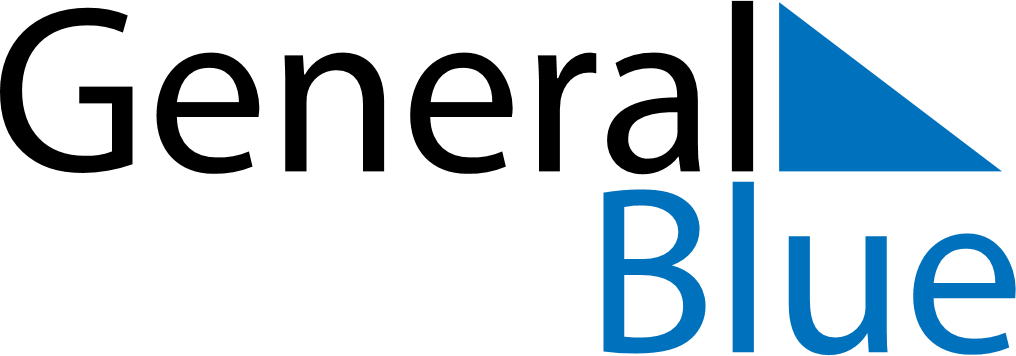 December 2024December 2024December 2024December 2024December 2024December 2024Bairro 25 de Junho B, Maputo City, MozambiqueBairro 25 de Junho B, Maputo City, MozambiqueBairro 25 de Junho B, Maputo City, MozambiqueBairro 25 de Junho B, Maputo City, MozambiqueBairro 25 de Junho B, Maputo City, MozambiqueBairro 25 de Junho B, Maputo City, MozambiqueSunday Monday Tuesday Wednesday Thursday Friday Saturday 1 2 3 4 5 6 7 Sunrise: 4:49 AM Sunset: 6:27 PM Daylight: 13 hours and 37 minutes. Sunrise: 4:49 AM Sunset: 6:28 PM Daylight: 13 hours and 38 minutes. Sunrise: 4:49 AM Sunset: 6:29 PM Daylight: 13 hours and 39 minutes. Sunrise: 4:49 AM Sunset: 6:29 PM Daylight: 13 hours and 39 minutes. Sunrise: 4:50 AM Sunset: 6:30 PM Daylight: 13 hours and 40 minutes. Sunrise: 4:50 AM Sunset: 6:31 PM Daylight: 13 hours and 41 minutes. Sunrise: 4:50 AM Sunset: 6:31 PM Daylight: 13 hours and 41 minutes. 8 9 10 11 12 13 14 Sunrise: 4:50 AM Sunset: 6:32 PM Daylight: 13 hours and 42 minutes. Sunrise: 4:50 AM Sunset: 6:33 PM Daylight: 13 hours and 42 minutes. Sunrise: 4:50 AM Sunset: 6:34 PM Daylight: 13 hours and 43 minutes. Sunrise: 4:51 AM Sunset: 6:34 PM Daylight: 13 hours and 43 minutes. Sunrise: 4:51 AM Sunset: 6:35 PM Daylight: 13 hours and 43 minutes. Sunrise: 4:51 AM Sunset: 6:35 PM Daylight: 13 hours and 44 minutes. Sunrise: 4:52 AM Sunset: 6:36 PM Daylight: 13 hours and 44 minutes. 15 16 17 18 19 20 21 Sunrise: 4:52 AM Sunset: 6:37 PM Daylight: 13 hours and 44 minutes. Sunrise: 4:52 AM Sunset: 6:37 PM Daylight: 13 hours and 44 minutes. Sunrise: 4:53 AM Sunset: 6:38 PM Daylight: 13 hours and 45 minutes. Sunrise: 4:53 AM Sunset: 6:38 PM Daylight: 13 hours and 45 minutes. Sunrise: 4:54 AM Sunset: 6:39 PM Daylight: 13 hours and 45 minutes. Sunrise: 4:54 AM Sunset: 6:40 PM Daylight: 13 hours and 45 minutes. Sunrise: 4:55 AM Sunset: 6:40 PM Daylight: 13 hours and 45 minutes. 22 23 24 25 26 27 28 Sunrise: 4:55 AM Sunset: 6:41 PM Daylight: 13 hours and 45 minutes. Sunrise: 4:56 AM Sunset: 6:41 PM Daylight: 13 hours and 45 minutes. Sunrise: 4:56 AM Sunset: 6:41 PM Daylight: 13 hours and 45 minutes. Sunrise: 4:57 AM Sunset: 6:42 PM Daylight: 13 hours and 45 minutes. Sunrise: 4:57 AM Sunset: 6:42 PM Daylight: 13 hours and 45 minutes. Sunrise: 4:58 AM Sunset: 6:43 PM Daylight: 13 hours and 44 minutes. Sunrise: 4:58 AM Sunset: 6:43 PM Daylight: 13 hours and 44 minutes. 29 30 31 Sunrise: 4:59 AM Sunset: 6:43 PM Daylight: 13 hours and 44 minutes. Sunrise: 5:00 AM Sunset: 6:44 PM Daylight: 13 hours and 44 minutes. Sunrise: 5:00 AM Sunset: 6:44 PM Daylight: 13 hours and 43 minutes. 